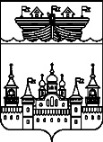 ЗЕМСКОЕ СОБРАНИЕ ВОСКРЕСЕНСКОГО МУНИЦИПАЛЬНОГО РАЙОНА НИЖЕГОРОДСКОЙ ОБЛАСТИРЕШЕНИЕ29 сентября 2017 года	№ 98О внесении дополнений в решение Земского собрания Воскресенского муниципального района Нижегородской области от 08.08.2016 № 83 «Порядок ведения перечня муниципального имущества, предоставленного во владение и (или) в пользование субъектам малого и среднего предпринимательства  и организациям, образующим инфраструктуру поддержки субъектов малого и среднего предпринимательства, согласовании Перечня муниципального имущества, предназначенного для предоставления во владение и (ил) в пользование субъектами малого и среднего предпринимательства и организациям, образующим инфраструктуру поддержки субъектов малого и среднего предпринимательства и организациям, образующим инфраструктуру поддержки субъектов малого и среднего предпринимательстваВ соответствии с Федеральным законом от 06.10.2003 № 131-ФЗ «Об общих принципах организации местного самоуправления в Российской Федерации», со ст.11, 18 Федерального закона от 24.07.2007 № 209-ФЗ «О развитии малого и среднего предпринимательства в Российской Федерации», в целях стимулирования предпринимательской деятельности, руководствуясь Уставом Воскресенского муниципального района Нижегородской области, Земское собрание района решило:1.Внести в решение Земского собрания Воскресенского муниципального района Нижегородской области от 08.08.2016 № 83 «Порядок ведения перечня муниципального имущества, предоставленного во владение и (или) в пользование субъектам малого и среднего предпринимательства  и организациям, образующим инфраструктуру поддержки субъектов малого и среднего предпринимательства, согласовании Перечня муниципального имущества, предназначенного для предоставления во владение и (или) в пользование субъектами малого и среднего предпринимательства и организациям, образующим инфраструктуру поддержки субъектов малого и среднего предпринимательства и организациям, образующим инфраструктуру поддержки субъектов малого и среднего предпринимательства» (в редакции решения Земского собрания района от 30.06.2017 № 70), дополнения в виде приложения 3 в следующей редакции:«Приложение № 3к решению Земского собрания Воскресенского муниципального района Нижегородской областиот 08.08.2016 №83ПЕРЕЧЕНЬземельных участков, предназначенных для предоставления во владение и (или) в пользование субъектами малого и среднего предпринимательства и организациям, образующим инфраструктуру поддержки субъектов малого и среднего предпринимательства».2.Контроль за исполнением настоящего решения возложить на постоянную комиссию Земского собрания района по бюджетной, финансовой и налоговой политике (Бородин Е.А.), Комитет по управлению муниципальным имуществом Воскресенского муниципального района Нижегородской области (В.П.Кондрин). 3.Настоящее решение вступает в силу со дня принятия.Глава местного самоуправления		А.В.Безденежных№ п/пНаименование объектаКадастровый номерАдрес (местонахождение) объектаПлощадь, кв.м.1Земельный участок 52:11:0120007:107Нижегородская область, Воскресенский район, примерно 200 м. севернее д.Марфино122000